Appendix D:  Household SurveyInterviewer__________	  Household ID___________      Date _____________  	  Start time _____________       End time ______________ Cluster/Zone __________     Latitude _______________      Longitude ______________Type of residence Single family   Multiple unit   Mobile home   Other ________________________HOUSEHOLD SURVEYModule A:  Contact Information What is your full name? __________________________________________________What is your street address?Street 		Apt  	City __		              State __ __            Zip Code:	What is the best telephone number to reach you in case we have questions about your survey? Please specify if this is a cellular phone, house phone, or work phone. ( __ __ __ ) __ __ __ - __ __ __ __    Cell    House    WorkModule B: DemographicsHow many people live in this residence? _____How many are male? _____  How many are female? _____How many people that live here are less than two years old? _____217 years old? _____   1864 years old? _____   More than 64 years old? _____How many people in this household are of Hispanic, Latino, or Spanish origin? _____To which race do members of this household most identify? I will read a list of races. Please tell me how many people in the household identify as being that race.               Record the number of people of each race described:_____ Black               _____ American Indian/Alaska Native_____ White              _____ Native Hawaiian or other Pacific Islander_____ Asian             Module C: Location/Exposure and CommunicationsWas anyone home at any time between [Incident Date/Time] and [End Date/Time]? Yes No After [the release] did you or anyone else in your household detect any unusual smells or tastes that you think were related to the incident?   Yes No How did your family first receive information or instructions about the incident? Check only one. Noticed odor/saw chemical             	 Directly from person in authority (police, firefighter) Reverse 911 call to landline phone	 Reverse 911 call to cell phone       Call to landline phone	 Call to cell phone TV	 Radio Text message on a cell phone 	 Social media (Facebook, Twitter) Directly from another person (such as friend or relative) Other (Please specify):______________________________________________________As the incident progressed, how did you obtain information? Check all that apply. Directly from person in authority (police, firefighter)  Reverse 911 call to landline phone	 Reverse 911 call to cell phone       Call to landline phone	 Call to cell phone TV	 Radio Text message on a cell phone 	 Social media Website 	 Community meeting Newspaper Directly from another person (such as friend or relative) Other (Please specify):______________________________________________________Did your household receive instructions to shelter in place (meaning stay inside with the doors and windows closed) after [the release]? Yes No     Go to Question C7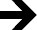 How did you receive instructions to shelter in place?______________________________________________________________________Were you given specific instructions about how to shelter in place? Yes No What actions, if any, did you take to shelter in place?____________________________________________________________________________________________________________________________________________Did your household evacuate after [the release]? Yes  No    Go to Question C13Which day and at approximately what time did you evacuate?  ____/____/______  	 ____:_____     AM   PM       MM        DD       YYYYWhen you evacuated, where did you go? Shelter   Hotel   Friend’s/family’s house   Other _________________________When did you return home?  ____/____/______  	 ____:_____     AM   PM                                                 MM        DD       YYYYDo you have any pets? Yes    Go to Question C15 No What kind of pets do you have and how many are there of each kind?_____ Dog(s)_____ Cats(s)_____ Bird(s)_____ Fish_____ Other (specify):______________________________________________________If you have pets, did you take all of them them with you when you evacuated? Yes    Go to Question C15 No  Took some but not all    Go to Question C14Which pets did you leave behind when you evacuated and what led to your decision to leave them?	______________________________________________________________________	______________________________________________________________________Module D:  Health StatusWithin 24 hours of the incident, did you or anyone in your family have any symptoms of an illness? Yes  No    Go to Question E1I will now read a list of symptoms that sometimes can follow exposure to [chemical].  Please tell me if anyone in the household who experienced each symptom within 24 hours of the release.  Do not include a symptom that someone had before the release unless it got worse after the release.  For each symptom that someone experienced, ask: How many people in the household experienced [symptom]?Eye irritation 	 Y   N   DK  If yes, how many? ________Nose or throat irritation 	  Y   N   DK  If yes, how many? ________Coughing  	 Y   N   DK  If yes, how many? ________Wheezing	  Y   N   DK  If yes, how many? ________Difficulty breathing 	 Y   N   DK  If yes, how many? ________Headache 	 Y   N   DK  If yes, how many? ________Dizziness or lightheadedness	  Y   N   DK  If yes, how many? ________Ringing of the ears 	 Y   N   DK  If yes, how many? ________Nausea 	 Y   N   DK  If yes, how many? ________Vomiting 	 Y   N   DK  If yes, how many? ________Skin itching or burning 	 Y   N   DK  If yes, how many? ________Skin rash 	 Y   N   DK  If yes, how many? ________Were there any symptoms I didn’t ask about that members of the household experienced?  Yes (Please specify.) No____________________________________________________________________________________________________________________________________________Module E: Medical Care ReceivedDid you or anyone in your family receive medical care or a medical evaluation because of the incident? Yes     Go to Question F3 No  Ask only if someone had symptoms: Why didn’t you or your family members seek medical care? Symptoms were not bad enough      Don’t like to go to the doctor Didn’t want to take time Worried about who would pay for the medical visit Worried about losing job Other (Please specify): ______________________________________________ UnsureFor each person who received medical care, please tell me the person’s name, where they received care, and the date.  Please include medical evaluations by emergency medical services or EMTs, hospitals, and doctor’s offices.If a hospital was named, ask: Was [name] treated and released from the emergency department or hospitalized?  If hospitalized, ask: How long was [he/she] hospitalized? Module F: NeedsAs a result of the incident, does your household need any of the following…Read all choices to the respondent.Medicines or medical supplies 	 Yes	  NoMedical care 	            		 Yes   NoWater			           	 Yes	  NoFood 		            		 Yes	  NoShelter           			 Yes	  NoUtilities 	              		 Yes	  NoAnything else		           	 Yes	  No	If needs are identified in Question F1, obtain details on exactly what is needed. Module G: Other InformationIs there anything else you want to tell us related to the [chemical] incident?That completes this survey. I would like to sincerely thank you for your time.  Be sure to record the end time on the first page of this survey.NameWhere Received CareDateNameTreated and ReleasedHospitalizedDuration of Hospitalization